InnledningI plan- og bygningslovens § 10-1 stilles det krav om at kommunene, minst en gang hver valgperiode, og senest innen ett år etter konstituering, utarbeider og vedtar en kommunal planstrategi. Den kommunale planstrategien er ikke en plan med mål og strategier, men et hjelpemiddel for det nye kommunestyret til å tilrettelegge for ønsket utvikling i kommunen. Formålet med kommunal planstrategi er å avklare hvilke planoppgaver som skal prioriteres i valgperioden, dvs hvilke planer kommunen skal starte opp med eller videreføre.Planstrategien bør omfatte en drøfting av kommunens strategiske valg i forbindelse med samfunnsutvikling, herunder langsiktig arealbruk, miljøutfordringer, sektorenes virksomhet og en vurdering av kommunens planbehov i valgperioden.Ved behandlingen, skal kommunestyret ta stilling til om gjeldende kommuneplan eller deler av denne skal revideres, eller om planen skal videreføres uten endringer. Kommunestyret skal også ta stilling til om behovet for igangsetting av arbeid med ny arealplan eller om planen bør revideres eller oppheves, jfr. lovkommentar til plandelen av plan- og bygningslovens § 10-1Nasjonale forventningerRegjeringen legger hvert fjerde år fram nasjonale forventninger til regional og kommunal planlegging for å fremme en bærekraftig utvikling i hele landet. Dette går fram av plan- og bygningslovens § 6-1. Planlegging er et effektivt og godt styringsverktøy for bærekraftig samfunnsutvikling og arealbruk. Fylkeskommunene og kommunene har fått økt handlingsrom og større ansvar for å sikre nasjonale og vesentlige regionale interesser i planleggingen. Regional og kommunal planlegging er viktig for å oppnå en mer bærekraftig, brukerorientert, effektiv og resultatorientert offentlig sektor. Regjeringen har bestemt at FN`s 17 bærekraftsmål skal være en del av grunnlaget for samfunns- og arealplanleggingen. FN`s bærekraftsmål er verdens felles arbeidsplan, bl.a for å sikre sosial rettferdighet og god helse, og for å stanse klimaendringer og tap av naturmangfold. Nasjonale forventninger:Planlegging som verktøy for helhetlig og bærekraftig utvikling Vekstkraftige regioner og lokalsamfunn i hele landetBærekraftig areal- og transportutviklingByer og tettsteder der det er godt å bo og leveRegionale føringerBarn og unge er Fylkesmannens fyrtårn, og det forventes at kommunene ivaretar temaet i arbeidet med kommunal planstrategi og i samfunns- og arealplanlegging generelt.Forøvrig bør regionale føringer legges til grunn for kommunens arbeid med planstrategien og øvrig planarbeid:Regional planstrategi for Finnmark 2020 – 2024Regionalt utviklingsprogram – fremtidens Finnmark 2014 – 2023Regional transportplan for Finnmark 2018 – 2029Reiselivsstrategier for Finnmark 2019 – 2023Landbruksstrategier for Finnmark 2015 - 2020Kommunens plansystemDet kommunale plansystemet er alle kommunens planer og samspillet mellom disse. Kommunens overordnede styringsdokument er kommuneplanen. I plan- og bygningslovens § 11-1 framkommer at kommunen skal ha en samlet kommuneplan som omfatter samfunnsdel med handlingsplan og arealdel. Planhierarkiet, og samhandlingen mellom de forskjellige delene er vist i skissen nedenfor:Figur 1: Kommunal planstrategi i det kommunale plansystemet.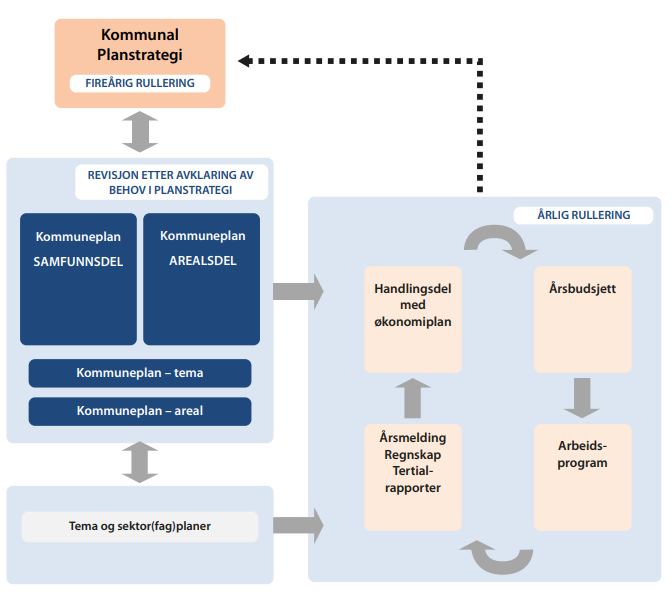 Kilde: MiljøverndepartementetAlle kommuner i Norge skal ha en kommuneplan bestående av en samfunnsdel og en arealdel. Karasjok kommune vedtok samfunnsdelen i 2009 og arealdelen i 2005.  Kommunene kan, der de finner det hensiktsmessig, avgrense kommuneplanarbeidet og utarbeide kommunedelplaner for bestemte områder, temaer eller virksomhetsområder. Eksempler på slike kommunedelplaner er planer for næringsutvikling, folkehelseplaner, planer for skolestruktur, planer for idrettsanlegg og friluftslivsområder etc. Felles for disse planene er at de er tematiske; det vil si at de søker å synliggjøre kommunens utfordringer og muligheter innenfor et avgrenset tema. Planene kan inneholde temakart og handlingsplan, som både lokaliserer og kanaliserer ansvar og ressurser for gjennomføring av konkrete tiltak og oppgaver.Erfaring med gjeldende kommuneplanerKommuneplanens samfunnsdel 2009 -2021 for Karasjok kommune ble vedtatt i kommunestyret 18.06.09. Rammebetingelser og forutsetninger er vesentlig endret siden planen ble vedtatt, og planen er gjenstand for fornying. For eksempel ble SSB`s alternativ «middels vekst» brukt ved befolkningsframskriving. I følge dette alternativet skulle folketallet i 2020 vært 3028 innbyggere. I dag vet vi at folketallet er 2628, dvs 400 færre innbyggere enn forutsatt. Dette betyr færre barn, færre yrkesaktive osv.  Arealplanen ble vedtatt i 2005 etter plan- og bygningslovens av 1985, og siden den gang er det kommet en ny plan- og bygningslov av 1. juli 2009. Utfordringer:Prioritere ressurser til planarbeidVære tro mot vedtatte planerBruke planene som styringsverktøyPlanbehov: Kommuneplanens samfunnsdel med handlingsdel må revideres for å kunne ha et oppdatert styringsverktøy, med klare føringer for hvordan utviklingen i kommunen skal ivaretas - sett ut fra dagens situasjon og forutsetninger. Rullering av arealplan, må oppdateres for å være i tråd med tiden, samt baseres på gitte føringer i samfunnsdelen.Utviklingstrekk og utfordringerBefolkningsutvikling og sammensetningFigur 2: Befolkning i Karasjok pr 1. januar fra 2006 – 2020Kilde: SSBFolketallet i kommunen har gradvis gått nedover siden toppåret 2000 da folketallet var 2901. Dette skyldes både fødselsunderskudd (antall fødte minus antall døde) og negativ folketilvekst. i 2019 ble det født 24 barn og 20 personer døde. Nettoinnflyttingen var -49 personer (antall som flytter inn minus antall som flytter ut), og veksten i befolkningen var -6 personer pr 1. kvartal 2020. Prognosene viser at barnetallet både på førskole og i skolepliktig alder vil synke mot 2040. Dette vil ha betydning for tjenester som leveres i barnehagen og skolen. Kjønnssammensetningen er tilnærmet 50/50 med 1365 menn og 1308 kvinner i 2019.  Den yrkesaktive aldersgruppen 20 – 66 år, har hatt en nedgang på 22 personer i tidsperioden 2010 – 2020 og vil ha ytterligere nedgang iht prognosene. Økningen i folketallet kommer i aldersgruppen 67 år og eldre, som betyr at pleie og omsorg vil bli kraftig belastet i fremtiden. Man ser allerede en økning på 22 personer aldersgruppen 80+ fra 2010 til 2019 og prognosen viser at tallet vil øke ytterligere med 147 personer fram mot år 2040. Prognosene viser at folketallet vil synke ytterligere og forventet befolkningstall i 2030 er 2449 og 2240 innbyggere i 2040. Størst nedgang forventes i barnegruppene og den arbeidsføre delen av befolkningen, mens de over 65 år vil øke (se figur på neste side).Aldersfordeling – sammensetningFigur 3: Alderssammensetning i Karasjok fra 1990 – 2020 og prognose for 2025, 2030 og 2040 iht Statistisk sentralbyrå`s nivå MMMM (middels vekst)Kilde: SSBStatistisk sentralbyrå utarbeider befolkningsframskrivinger på lavt, middels og høyt nivå. Alle 3 alternativene viser nedgang i folketallet i Karasjok mot år 2040. I tabellen ovenfor er det brukt middels nivå for prognosen (årene 2025, 2030 og 2040). For øvrige år vises faktiske tall. Søylene er inndelt i forskjellige aldersgrupper. Befolkningssammensetningen i kommunen har betydning både for kommunens inntekter og etterspørselen etter kommunale tjenester. Prognosene framover gir oss et bilde av hvordan behovet for forskjellige tjenester vil endres over tid.Statistikken viser at det var betydelig høyere barne- og ungdomstall for ti til tjue år siden enn pr i dag, som betyr mindre kull både i barnehager og grunnskolen. Barn i skolepliktig alder har sunket med 112 personer fra 2010 til 2019 og barn i barnehagealder har sunket med 62 i samme tidsperiode. Prognosen viser at barnetallet skal synke ytterligere mot år 2040, som vil ha betydning for de tjenester som barnehagen og skolen leverer. I aldersgruppen 20-66 år er det nedgang på 22 personer. Dette er den yrkesaktive gruppen, og konsekvensene av nedgang er færre personer som bidrar til samfunnet med skatteinntekter og kompetanse. Personer i fertil alder (20-44 år) har hatt en nedgang på 56 personer fra 2010-2019 som har betydning for antall barn som blir født. Økningen i folketallet kommer i aldersgruppen 67 år og eldre, som betyr at pleie og omsorg vil bli kraftig belastet i fremtiden. Man ser allerede en økning på 22 personer aldersgruppen 80+ fra 2010 til 2019 og prognosen viser at tallet vil øke ytterligere med 147 personer fram mot år 2040. Utfordringer: FraflyttingFlere eldre i befolkningen og færre barn og ungeTilrettelegge for tilflytting av personer i etableringsfasen for å om mulig bidra til positivt fødselsoverskudd Bosetting av flykninger, få disse integrert slik at de kan bidra i samfunnet Folkehelse og levekårFolkehelseloven pålegger kommunene å utarbeide en helseoversikt som skal inngå som grunnlag for kommunens planstrategi. I henhold til folkehelseloves bestemmelser skal folkehelsearbeidet integreres i plan- og bygningslovens system. Et annet moment i folkehelseloven er at lokale helseutfordringer blir konkretisert, og at disse forankres på folkevalgtes nivå gjennom plansystemet i plan- og bygningsloven. Ved revisjon av kommuneplanens samfunnsdel skal folkehelse være et eget tema. Det er derfor ikke nødvendig å lage egen temaplan for folkehelse.Folkehelseloven § 4 pålegger kommunene følgende:Å fremme befolkningens helse og trivselÅ fremme gode sosiale og miljømessige forholdÅ bidra til å forebygge psykisk og somatisk sykdom, skade eller lidelseÅ bidra til utjevning av sosiale helseforskjellerÅ bidra til å beskytte befolkningen mot faktorer som kan ha negativ innvirkning på helsenFolkehelseloven pålegger et helhetlig ansvar for innbyggernes velferd, og dette ansvaret tilligger kommunestyret. For at kommunestyret skal kunne ivareta sitt ansvar på en betryggende måte, må de folkevalgte få opplysninger og planer som er nødvendige. Folkehelsearbeid berører alle sektorer i kommunen. For barn er helse og trivsel blant annet betinget av tilgang til trygge lekeområder og ren luft. Dette innebærer at kommunen i sin planlegging av boligområder må ta folkehelsehensyn i sin arealplanlegging. Ungdom bør blant annet ha en skolehverdag uten mobbing. Dette er et ansvar som primært ligger i skolen. Ungdom bør også hamuligheter for positive sosiale, rusfrie aktiviteter i fritiden. Dette er kanskje en oppgave som kommunen må løse i samarbeid med private eller ideelle organisasjoner. Andre folkehelseområder kan være flyktningarbeid, trafikksikring, renovasjon og drikkevann. Typiske folkehelseområder som ligger i helsetjenesten, er vaksinasjon, oppfølging og ivaretakelse av syke personer, helsemessig beredskap og skolehelse- og helsestasjonsvirksomhet. Eksemplene her er ikke uttømmende, men poenget er klart. Det hevdes at bare 10 % av folks helseproblemer kan helsetjenesten gjøre noe med. De resterende 90 % må løses utenfor helsetjenesten.Kommunen skal utarbeide et samlet oversiktsdokument hvert fjerde år som skal ligge til grunn for det langsiktige folkehelsearbeidet. Oversiktsdokumentet skal foreligge ved oppstart av arbeidet medplanstrategi etter plan og bygningslovens § 10 – 1, jamfør forskrift om oversikt over folkehelsen § 5.En drøfting av kommunens folkehelseutfordringer bør inngå i strategien, jamfør folkehelselovens § 6.Folkehelsearbeidet skal bidra til god helse og bedre levekår i befolkningen og er et mål for all offentlig politikk.FolkehelseutfordringerDet er igangsatt arbeid med kartlegging av folkehelseutfordringer i kommunen. Helseoversikten drøftes på disse områdene:BefolkningssammensetningOppvekst- og levekårsforholdFysisk, biologisk, kjemisk og sosialt miljøSkader og ulykkerHelsetilstandOversikten skal inneholde tverrfaglige vurderinger av årsaksforhold og konsekvenser samt identifisere ressurser og folkehelseutfordringer. Trekk ved utviklingen som påvirker sosiale eller helsemessige problemer eller sosiale helseforskjeller, skal særlig være i fokus. Folkehelseforskriften pålegger også kommuner, å vurdere vilkår særskilt for den samiske befolkningen.Planbehov:Revidering av kommuneplanens samfunnsdel der helseoversikten er et støttedokument for å definere konkrete mål og folkehelsetiltakRevidering av arealplanenNæringsliv og sysselsettingFigur 4: Sysselsetting i Karasjok pr 4. kvartal 2018 fordelt på næringKilde: SSBKarasjok kommune er preget av en næringsstruktur med høy sysselsetting innen offentlige tjenester, og til sammen 48 % av de yrkesaktive er sysselsatt innenfor disse sektorene. Innen offentlig sysselsetting er andelen høyest innen helse- og sosialtjenester. Dette skyldes nok at Samisk nasjonalt kompetansesenter – psykisk helsevern samt andre helserelaterte institusjoner er etablert i Karasjok de seneste årene. Den største andelen sysselsatte innen privat sektor er tjenesteyting, varehandel, hotell og restaurant, samferdsel m.fl som utgjør 26% av sysselsettingen.  Primærnæringene er også viktige næringer i kommunen og utgjør 10 % av den totale sysselsettingen. Tall for befolkningsutvikling viser en nedgang på 22 personer i aldersgruppen 20 - 66 år i perioden fra 2010 til 2019 (se figur 3 i punkt 3.2). Dette er den yrkesaktive gruppen, og konsekvensene av nedgang er færre personer som bidrar til samfunnet med skatteinntekter og kompetanse. Prognoser fram mot 2040 viser en ytterligere nedgang i denne gruppen. Å sikre arbeidsplasser og innbyggernes muligheter for å virke lokalt er en svært viktig oppgave. Uten vitale innbyggere og næringsliv, utarmes kommunen.Reiselivsnæringen er en prioritert næring i strategisk næringsplan 2016 – 2018 og et tiltak i planen var å igangsette reisemålsutviklingsprosjektet for utvikling av reiselivet. Bakgrunnen var at kommunestyret ønsket en reiselivsplan og avsatte i 2015 kr 500 000 til dette formålet. Reiselivsnæringen ønsket en grundig prosess og valgte å følge «Håndbok for reisemålsutvikling» utviklet av Innovasjon Norge. Fase 1 ble gjennomført i 2016/17 og fase 2 i 2019 i samarbeid med Porsanger kommune. I 2020 er det igangsatt arbeid med finansiering av fase 3 – fra ord til handling. Målet er 200 nye arbeidsplasser i Karasjok og Porsanger i reiselivet innen år 2030.Reindriftsnæringen er en stor og viktig næring i Karasjok og en viktig kulturbærer. Store arealer i kommunen er beiteområder for rein. Som tabellen viser er det 122 siidaandeler i kommunen og 716 personer er involert i siidaandelene. Tabell 1: Antall siidaandeler og antall personer i siidaandelene, ved slutten av driftsåret 2017/18 (per 31. Mars 2018). Antall sommer- og vintersiidaer gjenspeiler en gjennomsnittssituasjon for de siste driftsårene.Kilde: LandbruksdirektoratetLandbruket i Karasjok har hatt en drastisk nedgang i melkebruk de siste 10 – 20 årene. Det er i dag 25 bruk, hvorav 5 melkeprodusenter, 5 med sauehold og 2 storfe kjøttprodusenter. Resterende bruk driver med salg av grovfôr (høy). Av ca 9000 dekar fulldyrket jord, er ca 6500 dekar i bruk. Det er god tilgang på lettbrukt jord til dyrking.Utfordringer: Nedgang i befolkningstall i yrkesaktiv alder og ytterligere nedgang i prognoser.Mangel på risikovillig kapital som fører til manglende langsiktig planlegging, innovasjon mm.  Knappe ressurser i kommunen gjør at kommunen som tjenesteprodusent og tilrettelegger for næringslivet og befolkningen, ikke alltid klarer å yte god nok service ovenfor næringslivet. Tilrettelegging av infrastruktur som vei, vann, avløp, elektrisitet, etc. til næringsarealer i regulerte områder, har alltid vært en utfordring. Å tilrettelegge større områder fordrer at kommunen må forskuttere utbygging som regel med låneopptak. Ferdig tilrettelagte næringsarealer vil bidra til attraktivitet og konkurransedyktighet for nærings- og bedriftsetableringerUtvikle reiselivsnæringen til helårsdestinasjon (nye sesonger)Manglende ressurser til og oppfølging av reiselivsmessig infrastruktur, dvs opparbeiding, vedlikehold og skilting av tur-, ski- og scooterløype, informasjonsskilt, offentlige toaletter mm. Rekruttering til landbruksnæringen og vanskelig å få kvalifisert hjelp i fjøset/bruket.Reindrift er en arealkrevende næring, reindriftas interesser kommer ofte i konflikt med andre interesser ettersom så å si hele kommunen berøres av arealer knyttet til reindrift.Øke kunnskapsgrunnlaget for problemstillinger knyttet til ulike aspekter ved reindriftsnæringen.PlanbehovRullering av strategisk næringsplan, evt implementeres som kommunedelplan i kommuneplanens samfunnsdel Reindriftsplan implementeres som kommunedelplan i kommuneplanens samfunnsdel Landbruksplan implementeres som kommunedelplan i kommuneplanens samfunnsdel Fase 3 – fra ord til handling - i reisemålsutviklingsprosjektet BoligbyggingNår det gjelder boligbygging i sentrumsområdet, er det i regulerte områder 71 tomter som ikke erbebygd, hvorav 36 tomter mangler tilrettelagt infrastruktur. Det er få utleieboliger tilgjengelig i kommunen. I regulerte områder tilrettelagt for næring, forretning og lignende er alle 5 tomter på Vullošguolbba tildelt, hvorav 3 er bebygd. Infrastruktur er ferdig anlagt. Fortetting er ønskelig og gjeldende plan bør vurderes endret. Innenfor reguleringsplan I 8 Rávdojohguolbba, er 2 bygninger ferdig oppført. Infrastruktur med vei, vann, avløp og strøm er fremført til de to byggene.Tidligere revefarmområdet har potensiale for fortetting. Denne er i privat eie. All infrastruktur er lagttil området.UtfordringerFå eller ingen utleieboliger tilgjengelige PlanbehovOverordnet boligpolitisk handlingsplanMiljø og klimaRegjeringen har gjennom statlig planretningslinje bestemt at kommunene skal integrere klima- ogenergiplanlegging i sitt vanlige planarbeid. Målet er å gjennomføre tiltak som gir resultat i form avreduserte klimagassutslipp, samt økt miljøvennlig energiomlegging. Kommunen må gjøre et valg omklima og energiplanlegging skal integreres i kommuneplanens arealdel og samfunnsdel eller om detskal lages egen tematisk kommunedelplan. Utfordringer:Forankring i politisk ledelse og administrasjonBegrensede ressurser, så vel økonomisk som personalmessig,Kompetansemangel i egne rekker på klima og energiNettverk internt og eksterntSamarbeid med andre aktørerIdentifisering av kilderFramskrivninger av utslippIdentifisering av tiltakBeregninger av tiltakenes effekterPlanbehovKommunedelplan for klima og energi 2021 – 25 (kan vurderes som egen del i samfunnsdelen).NaturmangfoldRegjeringen oppfordrer kommunene å utarbeide kommunedelplan for naturmangfold. Formålet er at kommunen identifiserer og tar hensyn til naturverdier av både nasjonal, regional og lokal betydning. Delplanen vil da være et bidrag til den mer grundige interesseavveiningen som skal foretas i prosessen med kommuneplanens arealdel. Identifisering av viktige naturområder og sammenhengen mellom de ulike arealene er en kompleks oppgave som fordrer en helhetlig analyse. Slike arealanalyser er krevende å gjennomføre som en integrert del av arbeidet med kommuneplanen. Dette medfører at det kan være vanskelig å ivareta temaet naturmangfold på en god måte i de ordinære kommuneplanprosessene.Karasjok kommune er Norges neststørste kommune i areal med rik tilgang på naturressurser. Her finnes bl.a Norges 3. største lakseførende vassdrag med mange bielver, fiskevann, vidder og fjell, og en rik flora og fauna. UtfordringerKommunens ressurssituasjon, både økonomisk og personalmessig og mangel på egen kompetanse til å gjennomføre planprosess. Planbehov:Kommunedelplan for naturmangfold, integrert i kommuneplanens samfunnsdel Transport og infrastrukturutbyggingVegnettet i Karasjok er tredelt mellom stat, fylkeskommune og kommunen som eiere. Kommunen er en gjennomfartskommune med E6 mot østover mot Tana/Vadsø og nordover mot Hammerfest/Nordkapp. Selv drifter kommunen ca 90 km kommunal vei. Standarden på det kommunale veinettet varierer, og tilstanden er best i sentrumsnære strøk. Av de 90 km kommunal vei, har ca. 30 km fastdekke, mens resten er grusvei. Vedlikehold av kommunale veier er ikke prioritert i budsjett for kommunen, og vedlikeholdet framover består av enkle tiltak som driftsavdelingen kan utføre, f.eks lappe huller i veiene. Vedlikeholdet må avdekkes og det må lages en plan for vedlikehold av kommunale veier for å synliggjøre behov for ressurser. Statens vegvesen og Karasjok kommune starter planlegging av ny bru over Anárjohka på riksveg 92 mellom Dorvonjárga og Garegasnjárga i Finland. Den gamle brua er fra 1958 og har flere skader. En ny bru vil gi økt trafikksikkerhet og bedre framkommelighet. Brua krysser grensa mot Finland, og arbeidet skjer i samarbeid med finske myndigheter.Luostejok kraftlag har konsesjon på strømnettet i kommunen og i 2002 ble det bygget dobbeltlinje, 66 kV linjer til Karasjok. Utfordringer: Etterslep på veivedlikehold av de kommunale veieneIkke øremerket penger til veivedlikehold – kommunale veierGang og sykkelveier i sentrumsområderPlanbehov: Oppdatere Trafikksikkerhetsplan  Utarbeide KommuneveiplanLangsiktig arealbrukArealdelen ble vedtatt i 2005 etter plan og bygningsloven av 1985. Siden da er plan og bygningslovenendret til ny lov (1. juli 2009). Reindrifta er en viktig næring og store arealer i kommunen er beiteområder for rein. Det er stort press på arealene fra utbyggere, deriblant kraft, veier, hytteutbygging mm. I landbruket er i dag 25 bruk, hvorav 5 melkeprodusenter, 5 med sauehold og 2 storfe kjøttprodusenter. Resterende bruk driver med salg av grovfôr (høy). Av ca 9000 dekar fulldyrket jord, er ca 6500 dekar i bruk. Det er god tilgang på lettbrukt jord til dyrking.Utfordringer:Kommunens ressurssituasjon, både økonomisk og personalmessig og mangel på egen kompetanse til å gjennomføre planprosess. Planbehov:Revidering av arealplanenFastsetting av snøscooterløyper (plan for scooterløyper)Kommunal tjenesteyting og forvaltningKarasjok kommune skal fra og med 01.09.2020 iverksette ny hoved organisering. Foruten toppledelsen med stab- og støttefunksjoner, vil organisasjonen bestå av omlag 12 enheter der enhetsleder vil ha det fulle ansvar for administrasjon, økonomi og personale. Hensikten med omorganiseringen er;samle tjenester/ funksjoner med få ansatte slik at man får en robust nok enhet til at prinsippene for administrativ organisering er ivaretattsamling av tjenester til samme målgruppe, og med fagområder med behov for tverrfaglig innsats og samordningØkonomi og prosjektet «Framtidens Karasjok»1. oktober 2019 ble prosjektet "Fremtidens Karasjok" igangsatt. Prosjektet er et omfattende endrings- og omstillingsprosjekt finansiert av Kommunal- og moderniseringsdepartementet, Fylkesmannen i Troms og Finnmark og Karasjok kommune. Fylkesmannen i Finnmark har over tid gjennom tilsyn og utarbeidelsen av kommunebilder for Karasjok kommune, kunnet observere en bekymringsverdig utvikling. Kommunen har alvorlige utfordringer innen flere deler av kommunens ordinære oppgaver og ansvar. Fylkesmannen og andre statsetater har gjennom tilsyn og klagebehandling kunnet avdekke store mangler innen flere sektorer som har konsekvenser for kommunens innbyggere gjennom manglende tjenestetilbud, sikkerhet og rettssikkerhet.Effektmål for hele prosjektet er: Etter endt prosjekt skal Karasjok kommune levere tjenester til innbyggerne innenfor rammen av god forvaltningsskikk, og kommunen skal ha en organisasjonspraksis - målt gjennom Kommunekompasset - over gjennomsnittet av norske kommuner. Kommunen skal ha en kommuneøkonomi under kontroll og gjennomført nødvendige endringer og driftstilpasninger slik at kommunen til enhver tid har en sunn og bærekraftig økonomiProsjektet «Framtidens Karasjok» er et langsiktig utviklingsprosjekt (8 år), organisert i tre trinnTrinn 1: Omstilling og etablering av BASIS (oktober 2019 – mai 2022)Trinn 2: Utviklingskraft og NY GIV (juni 2022 – mai 2026)Trinn 3: Innovasjon, Samskaping og BESTE PRAKSIS (juni 2026 – 2027)Etter endt prosjekt skal kommunen kunne levere tjenester til innbyggerne innenfor rammen av god forvaltningsskikk, kommunen skal ha en god organisasjonspraksis og en sunn og bærekraftig økonomi.Utfordringer:Dårlig økonomistyring over lang tid har ført til at kommunen er i RobekUtvikle en forvaltningspraksis som skal sikre at Karasjok makter å ivareta sine forpliktelser som tjenesteprodusent, arbeidsgiver, samfunnsutvikler og demokratisk organisasjon. Helse og omsorgBefolkningsframskriving mot 2040 viser at økning i folketallet kommer i aldersgruppen 67 år og eldre, som betyr at pleie og omsorg vil bli kraftig belastet i fremtiden. Man ser allerede en økning på 22 personer aldersgruppen 80+ fra 2010 til 2019 og prognosen viser at tallet vil øke ytterligere med 147 personer fram mot år 2040. Figur 5 : Eldre i 2020 og framskrevet 2025, 2030 og 2040Kilde: SSBHelsesenterområdet rommer legetjenesten, helsesøster, jordmor, sykehjem, omsorgsboliger og institusjonell omsorg, dagsenter mm. Helsesenteret som ble bygget i 1982 er i bygningsmessig dårlig standard, tilfredsstiller ikke dagens krav og er ikke egnet til å ta imot økning av pleietrengende. Et nytt helsesenterbygg er i utredningsfasen, og det er usikkert om det blir byggestart i planstrategiperioden.Økning i antall pleietrengende og manglende sengeplasser fører til at mange eldre som trenger pleie, ikke får plass.Dagsenteret er pr i dag åpent 3 dager i uka, men skal i løpet av 2020 være åpen 5 dager i uka. Dette tilbudet blir flyttet til Beahcevárdievva. Bo- og avlastningstjenesten, er lokalisert utenfor helsesenterområdet, og yter heldøgns tjenester for mennesker med utviklingshemming. Boliger for yngre funksjonshemmede er under planlegging og planlagt byggestart er høsten 2020.Det har i mange år vært en utfordring å besette vakante stillinger innenfor pleie og omsorg, og for å dekke inn vakante stillinger er det benyttet vikarbyrå. Utfordringer:Bygningsmasse - helsesenter -  tilfredsstiller ikke dagens kravØkning i pleietrengende og manglende plasser Manglende saksbehandlingskapasitetVanskelig å rekruttere og beholde kompetanse til sykeavdeling og omsorgsboliger.Vanskelig å overholde budsjettPlanbehov:Overordnet helse- og sosialplanPan for helsemessig og sosial beredskapPsykisk helse og rusSmittevernplanKompetanseplan helse- og omsorgPlan for kompetanse, rekruttere og beholdeOppvekst Barnetallsutviklingen for elever i skolepliktig alder reduseres årlig. Foreløpige anslag viser at det i årene fremover vil være mellom 20 og 25 elever som begynner i første klasse. Det er forventet at elevtallet vil stabilisere seg på ca 230 elever. Grunnskolen må ta hensyn til elevtallsreduksjonen ved organisering av opplæringen. Statistikken viser at det var betydelig høyere barne- og ungdomstall for ti til tjue år siden enn i dag, som betyr mindre kull både i barnehager og grunnskolen. Barn i skolepliktig alder har sunket med 112 personer fra 2010  til 2019 og barn i barnehagealder har sunket med 62 i samme tidsperiode. Prognosen viser at barnetallet skal synke ytterligere mot år 2040, som vil ha betydning for de tjenester som barnehagen og skolen leverer. Figur 6: Barnetall 2020 og framskrevet 2025, 2030 og 2040. Kilde: SSBGrunnskoleområdet består av 2 skolebygg for 1. - 7. trinn og SFO og et eget bygg for ungdomsskoletrinnet. Ungdomsskolen ble renovert i 2011/12 og er i rimelig god standard. Bygningsmassen for øvrige skolebygg tilfredsstiller ikke krav mht ventilasjon og universell utforming. Dette er bygningsmasse fra 1950 årene, mellombygget fra 1969. Det planlegges nytt skolebygg for 1. – 7. trinn. Dette arbeidet er i utredningsfasen og det er noe usikkert om byggestart blir i planstrategiperioden. I tillegg til skolebyggene finnes en ny svømmehall på området, som sto ferdig i 2007. Hallen brukes til bl.a svømmeopplæring for grunnskolens elever og folkebad på ettermiddagen.  Det for mange ansatte i grunnskolen i forhold til sammenlignbare kommuner. Skolen har ikke klart å tilpasse tjenestenivået til nedgangen i elevtall. Dette gjelder også for SFO der det er få elever i forhold til elevplasser, noe som fører til at inntektene går ned samtidig som det er mange ansatte i tjenesten. Det har over flere år vært fokus i media om mobbing i Karasjokskolen. Det blir jevnlig gjennomført undersøkelser blant ungdomsskoleelever om mobbing. Mobbingen kan være fysisk, ved bruk av vold, eller psykisk, som vedvarende utfrysing fra vennegjengen. Andel ungdomsskoleelever som svarer «Ja, flere ganger i uka», «Ja, omtrent én gang i uka», «Ja, omtrent hver 14. dag» på spørsmålet «Blir du selv utsatt for plaging, trusler eller utfrysning av andre unge på skolen eller i fritida?», i prosent av alle som svarte på spørsmålet. I Karasjok opplevde hver 4. elev mobbing på ungdomsskolen i 2016.Tabell 2: Blir mobbet i prosent ungdomskoleelever 8. – 10. klasse (tall for 2018 foreligger ikke for Porsanger og Karasjok)Kilde: fhi.noDet er 2 kommunale barnehager, Guolban mánáidgárdi med 4 avdelinger som er helt ny åpnet i april 2020 og Láttošluohkká mánáidgárdi med 3 avdelinger. I tillegg finnes en privat barnehage.Barneverntjenesten er pr i dag underlagt avdeling for oppvekst, utdanning, språk og kultur  Bufdir (barne-, ungdoms- og familiedirektoratet) har siden 2018 gitt veiledning til kommunen for å sikre gode tjenester til barn og unge. Saksbehandlingen er god og det er ingen fristbrudd i sakene hittil i år. Det er nå 4 saksbehandlere ved barneverntjenesten.Utfordringer:Skolebygg som ikke tilfredsstiller dagens kravNedgang i elevtall, samtidig som tjenestenivået er den samme som tidligere år. Nedgang i barn i førskolealderPlanbehov:Plan for trygt skolemiljøPlan for overgang barnehage, grunnskole og videregående skolePlan for tilpasset opplæring i grunnskolenKommunal handlingsplan mot vold i nære relasjonerSpråk og kulturKultur er organisert under kommunalleder for oppvekst, utdanning, språk og kultur, i 0,5 årsverk. Kulturskolen i Karasjok har 1, 8 årsverk, og tilbyr per i dag kurs i dans, rytme, gitarspill og piano/keyboard. Kulturskolen har ingen leder, og det er heller ingen instruktører for tiden med samiskspråklig kompetanse. Biblioteket har to årsverk, der den ene stillingen er enhetsleder. Kulturenheten har ansvaret for koordinering av større årlige arrangementer som Sámi álbmotbeaivi/ samenes nasjonaldag 6. februar, 17. mai og kulturmarknad i ukene 45 og 46. Det tildeles kulturmidler og idretts- og kulturstipend årlig, mens kulturpris tildeles hvert 3. år. Kulturenheten har også ansvar for idrett og fysisk aktivitet og behandler bl.a søknader om spillemidler som forvaltes av fylkeskommunen. Delplan for idrett, fysisk aktivitet og friluftsliv er sist revidert i 2003 og er gjenstand for revidering. Handlingsplanen behandles imidlertid årlig. Karasjok hører inn under forvaltningsområdet for samisk språk, der samisk og norsk er likestilte språk, med krav for offentlige virksomheter ihht samelovens språkregler. I tillegg stiller opplæringsloven, barnehageloven og stadnamnlova krav til kommunene om samisk språk. Sametinget gir tilskudd til tospråklige kommuner. Det er utarbeidet en samarbeidsavtale med Sametinget, og Karasjok kommune har en handlingsplan for samisk språk og utarbeider treårige og årlige aktivitetsplaner for bruken av midlene.  Karasjok kommune har i dag to språkkonsulenter i rådmannens stab som primært står for oversettertjenester internt, mens ansvar for språk ligger under kommunalleder for oppvekst.Karasjok kommune fikk i 2018 3-årig oppstartstilskudd til opprettelse av Samisk språk- og kultursenter i Karasjok. I kommunestyrets vedtak 14.12.17 ble det lagt en del føringer for språk- og kultursenterets rolle i kommuneorganisasjonen. Det skulle lages retningslinjer og rutiner for samarbeid mellom språk- og kultursenteret og kommunens språkmedarbeidere om språkutvikling i Kárášjoga gielda. Språk- og kultursenteret skulle også bidra i å utvikle en samarbeidsplan om tilbud og oppgaver som i dag er underlagt grunnskolen: kulturskole og fjernundervisning. Det ble i 2018 søkt om midler fra Finnmark fylkeskommune til utarbeiding av kulturminneplan som skulle omfatte alle kulturminner i kommunen, og være forankret i Plan- og Bygningsloven og kommuneplanens samfunns- og arealdel. Forarbeid er gjennomført. Utfordringer:Mangel på ressurser på kulturskolen Få til en fast ordning og finansiering av språk- og kultursenteretLite ressurser på kulturPlanbehov:Revidere plan for samisk språkutviklingKulturminneplanDelplan for idrett, fysisk aktivitet og friluftslivSentrumsutviklingKarasjok kommune har igangsatt utredningsarbeid for nytt skolebygg, nytt helsesenter og felles mønstringssted for tekniske tjenester. Parallelt med dette arbeidet er det igangsatt et prosjekt der målet er å utarbeide en sentrumsplan. Sentrumsplanen vil kunne knytte planlegging av nye bygg opp mot utvikling av sentrum som helhet. Kommunen får utviklingsbistand fra Troms og Finnmark fylkeskommune og Distriktssenteret til dette arbeidet.   Det ble i 1998 gjennomført stedsanalyse for Kárášjohka Karasjok og i perioden 1999 – 2005 ble tiltak og opprustning av sentrumsområdet gjennomført. Tiden er inne for videreutvikling av sentrum og dette arbeidet vil også være del av kommuneplanens samfunnsdel.Utfordringer:Politisk forankring Få fram den samiske identiteten i sentrumPlanbehov:SentrumsplanSamfunnssikkerhet og beredskapLov om kommunal beredskapslikt, sivile beskyttelsestiltak og Sivilforsvaret, § 14, setter krav til atrisiko- og sårbarhetsanalysen skal oppdateres i takt med revisjon av kommunedelplaner, jf pbl 11-4første ledd, og for øvrig ved endringer i risiko og sårbarhetsbildet. Den helhetlige ROS-analysen skalgi et oversiktsbilde over uønskede hendelser som kan ramme Karasjok kommune. Kommunen skalgjennomføre helhetlig risiko- og sårbarhetsanalyse i henhold til innholdet § 2 i forskrift om kommunal beredskapsplikt. Nåværende analyse fra 1998 er utdatert og oppfyller ikke alle lovkravene til en helhetlig ROS-analyse. Den praktiske utfordringen er å sikre at ROS-analyser og beredskapsplaner innen de ulike sektorenesamlet sett ivaretar hele spennet av interesser og behov innen samfunnssikkerhetsområdet.Samordning og samarbeid mellom aktører er her helt nødvendig.Utfordringer:Sikre at planverk, rutiner og oppgavefordelinger er godt nok kjent mellom aktørene.Kompetanse innen ROS og samfunnssikkerhetsarbeid i egne rekker, kompleksitet og helhetlig tenkning og for å klare samordning må det avsettes personalressurser, tid og midler fra de berørte aktørene.Planbehov:Helhetlig risiko- og sårbarhetsanalyse (overordnet ROS)Planstatus og planbehov 2020 – 2023Kommunal planstrategi skal gi en bedre og mer systematisk vurdering av kommunens planbehov og gjøre oss bedre rustet til å møte aktuelle utfordringer. Kommunen skal vurdere hvilket planarbeid som skal prioriteres for å møte dagens utfordringer.Kárášjoga gielda Karasjok kommune har ikke mulighet å prioritere tilstrekkelig med ressurser til å løse alle utfordringer og gjennomføre alle planprosesser som er ønskelig i denne kommunestyreperioden. Det er mangel på planfaglig kapasitet og kompetanse i kommunen, og dette betyr at man må prioritere hva man må gjennomføre, velge bort, men også fordele planarbeidet utover perioden.Kommuneplanens samfunnsdel med handlingsdel må på plass for å kunne ha et styringsverktøy med klare føringer for hvordan utviklingen i kommunen skal ivaretas. Rullering av arealplan, må oppdateres for å være i tråd med tiden, samt baseres på gitte føringer i samfunnsdelen. Ved revisjon av kommuneplanens samfunnsdel skal folkehelse være et eget tema. Folkehelseloven pålegger kommunene å utarbeide en helseoversikt som skal inngå som grunnlag for kommunens planstrategi. Iht folkehelseloves bestemmelser skal folkehelsearbeidet integreres i plan- og bygningslovens system. Tabellen på neste side viser status for kommunale planer og forslag til nye planer basert på avdekket planbehov i forbindelse med planstrategiarbeidet.Liste over planer som er vurdert, men ikke prioritertSiida-andelerPers. i siida-andeleneSommer siidaerVinter siidaerKarasjok østre sone52323416Karasjok vestre sone7039392412271613402016*2016*20182018UngdomsskoleUngdomsskoleVideregåendeVideregåendeantall(%)antall(%)Karasjok21(25,6)10(10,9)Porsanger14(12,0)14(12,4)Kautokeino10(13,9)9(13,6)*Kautokeino: ungdomsskole 2018 Plan/temaSist vedtatt2020202120222023Begrunnelse/merknaderOverordnede planer / kommuneplanerOverordnede planer / kommuneplanerOverordnede planer / kommuneplanerOverordnede planer / kommuneplanerOverordnede planer / kommuneplanerOverordnede planer / kommuneplanerOverordnede planer / kommuneplanerKommuneplanens samfunnsdel2009Kommuneplanens arealdel2005SentrumsplanXXUtarbeides som del av samfunnsplanenHelhetlig risiko- og sårbarhetsanalyse (overordnet ROS)XKommunedelplan for klima og energi 2021 - 25XXPlanprogram har vært på høringFolkehelseplanXRulleres årlig, ny plan-gjennomgang hvert 4. årReguleringsplanerReguleringsplanerReguleringsplanerReguleringsplanerReguleringsplanerReguleringsplanerReguleringsplanerOmråderegulering MárkannjargaXTekniskTekniskTekniskTekniskTekniskTekniskTekniskVegplanXXTrafikksikkerhetsplanXXHovedplan vann2018Hovedplan avløp2018Overordnet boligpolitisk handlingsplanXXPlan for snøscooterløyperXXNæringsutviklingNæringsutviklingNæringsutviklingNæringsutviklingNæringsutviklingNæringsutviklingNæringsutviklingStrategisk næringsplan2016XRulleres evt integreres i kommuneplanenReindriftsplan2000Integreres i kommuneplanJordbruksplan1996Integreres i kommuneplanHelse og omsorgHelse og omsorgHelse og omsorgHelse og omsorgHelse og omsorgHelse og omsorgHelse og omsorgOverordnet helse- og sosialplanXPlan for helsemessig og sosial beredskapBoligsosial planSmittevernplan2018XPsykisk helse og rusHandlingsplan rus/psykisk helse gjelder perioden 2017-2022.XKompetanseplan helse og omsorg – rulleres årligPlan for kompetanse, rekruttere og beholdeOppvekst, språk og kulturOppvekst, språk og kulturOppvekst, språk og kulturOppvekst, språk og kulturOppvekst, språk og kulturOppvekst, språk og kulturOppvekst, språk og kulturDelplan for idrett, fysisk aktivitet og friluftsliv2003KulturminneplanForarbeid gjennomførtPlan for samisk språkutviklingXKommunal handlingsplan mot vold i nære relasjonerXPlan for trygt skolemiljøXSkoleeiers forsvarlige system § 13-10Overgang barnehage, grunnskole og videregående skoleXPlan for tilpasset opplæring i grunnskolenXGangvei Rávdojohka - Vajámohkenjárga